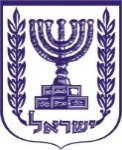 תוכן ענייניםטיוטת צו	2א. שם הצו המוצע	2ב. מטרת הצו המוצע והצורך בו 	2ג. להלן נוסח טיוטת הצו המוצע:	2טיוטת צו יבוא חופשי (תיקון), התשפ"א - 2020	3החלפת  מונח	3תיקון סעיף 1	3תיקון התוספת הראשונה	3תיקון התוספת השנייה	4טיוטת צושם הצו המוצעצו יבוא חופשי (תיקון), התשפ"א - 2020מטרת הצו המוצע והצורך בוהתיקון כולל מספר שינויים בצו יבוא חופשי, התשע"ד – 2014, שאוחדו יחד לטיוטת תיקון אחת. במסגרת התיקון המוצע, ישונה הגורם המוסמך להעניק רישיון לפירטי מכס מסיימים בהתאם לשינוי ארגוני בתוך משרד הכלכלה והתעשייה; ידויק הסדר יבוא חומרים מסוכנים ותכשירי הדברה תברואיים לתחומי הרשות הפלסטינאית; לבקשת משרד התחבורה, תתווסף דרישה לרישיון יבוא לקטרים וקרונועים לנוסעים המופעלים ממקור חשמלי; תמחק ההגדרה ל'מעבדה לרכב'; ידויקו דרישות הרישוי לקורקינט חשמלי; תתווסף דרישה לאישור ת"ר 14304 ללוחות ושרוולים המיוצרים בהתפחה ומיועדים לבידוד תרמי; תתווסף דרישת רישוי לממיר תדר בפרט המכס 85.43.7059; ותתווסף דרישה לאישור ת"ר 5378 למתקני משחקים מתנפחים. התיקונים השונים מפורטים ביתר הרחבה בדברי ההסבר לצו. להלן נוסח טיוטת הצו המוצע: טיוטת צו מטעם משרד הכלכלה והתעשייה: טיוטת צו יבוא חופשי (תיקון), התשפ"א - 2020___ ב________ התשפ"א (___ ב________ 2020) (חמ 3-522 ת1)עמיר פרץ							  שר הכלכלה והתעשייה	דברי הסברכללי – הגדרות:עדכון גורם הרישוי ממנהל סביבה ופיתוח בר קיימא למנהל תעשיות, בהתאם לשינויים הארגוניים במשרד הכלכלה והתעשיה במסגרתם אוחד מנהל סביבה ופיתוח בר קיימא עם מנהל תעשיות; כמו כן, מאחר והנפקת רישיונות יבוא ע"י מחוזות משרד הכלכלה מרוכזת תחת מינהל יבוא, עודכנה הרשות המוסמכת  למתן רישיונות יבוא מ'מחוז מרכז' ל'מנהל יבוא'. לעניין חומרים מסוכנים ותכשירי הדברה תברואיים, הצו הקיים מתנה את היבוא בהיתר רעלים מכוח חוק החומרים המסוכנים, תשנ"ג - 1993 או בתעודת רישום מכוח תקנות החומרים המסוכנים (רישום תכשירים להדברת מזיקים לאדם), תשנ"ד-1994, לפי העניין.לאור אופן הבדיקה השונה ביחס לטובין המיובאים ל"אזור", נדרשת הבהרה כי הגורם המוסמך למתן האישור הוא קמ"ט איכות הסביבה במינהל האזרחי.תוספת ראשונה:פרט מכס – 86.01, 86.03 – לבקשת משרד התחבורה, הוספת דרישה למתן רישיון יבוא לקטרים וקרונועים לנוסעים המופעלים ממקור חשמלי, בעקבות המעבר של רכבת ישראל לשימוש בקטרים וקרונועים אלה. תוספת שנייה:מחיקת ההגדרה "מעבדה לרכב", וזאת בהמשך לחקיקת חוק רישוי שירותים ומקצועות בענף הרכב, תשע"ו – 2016.פרט מכס 87.11 - תיקון הדרישות למתן אישור לקורקינט חשמלי ביחס למטען ולמצבר של הכלים, כך שתתווסף דרישה לאישור מעבדה מוסמכת לפיה המטען החשמלי עומד בת"י 900, וכן דרישה לאישור מעבדה מאושרת לפי חוק התקנים לפיה המצבר עומד בדרישות ת"ר 15194 סעיף 4.22.פרטי מכס 39.21.1000, 40.08.1000, 40.09.1000, 40.16.1000 - הוספת דרישה לאישור ת"ר 14304 כתנאי לשחרור מפיקוח המכס של לוחות ושרוולים מיוצרים בהתפחה והמיועדים לבידוד תרמי. המדובר בדרישה למתן אישור שהיתה קיימת בצו בהתאם לחוק התקנים, תשי"ג - 1953, אולם היא מורחבת כעת לכל פריטי המכס הרלוונטיים. פרט מכס 85.43.7059 - הוספת דרישה למתן אישור לממיר תדר על מנת לשקף את החקיקה הקיימת, לפיה נדרש רישוי לכל מכשיר אלחוטי המיובא לישראל (סעיף 4א לפקודת הטלגרף האלחוטי [נוסח חדש], תשל"ב – 1972). הוספה דרישה לאישור ת"ר 5378 למתקני משחקים מתנפחים המיובאים תחת פריט המכס 95.06.9000. המדובר בדרישה שקיימת היום למתקני משחקים מתנפחים המיובאים תחת פריט המכס 95.08 ומורחבת גם למתקנים המיובאים תחת פריט מכס 95.06.9000.  מטרת התיקון הינה לשקף רגולציה קיימת ולהתאים את תיאור הטובין המפוקח לפרט המכס הרלוונטי.בתוקף סמכותי לפי סעיף 2 לפקודת היבוא והיצוא [נוסח חדש], התשל"ט–1979, אני מצווה לאמור:החלפת  מונח1.בצו יבוא חופשי, התשע"ד–2014 (להלן – הצו העיקרי), בכל מקום, במקום "מינהל סביבה ופיתוח בר קיימא" יבוא "מינהל תעשיות".בצו העיקרי, בכל מקום, במקום "מחוז מרכז" או "מחוז המרכז" יבוא "מנהל יבוא".תיקון סעיף 12.בסעיף 1 לצו העיקרי, אחרי ההגדרה "קורקינט חשמלי" יבוא:""קמ"ט סביבה" – קצין מטה איכות סביבה במינהל האזרחי באזור יהודה ושומרון;".תיקון התוספת הראשונה3. בתוספת הראשונה לצו העיקרי- אחרי פרט מכס 85.48.1000 יבוא:אחרי פרט מכס 86.02 יבוא:תיקון התוספת השנייה4.בתוספת השניה לצו העיקרי – בסעיף 1 – בהגדרה "חומרים מסוכנים", בסופה יבוא "ולעניין יבוא לתחומי האזור, אישור קמ"ט סביבה".אחרי ההגדרה "מכשירי קרינה" יבוא:""מעבדה מאושרת" – כמשמעותה בסעיף 12(א)(1) לחוק התקנים, תשי"ג – 1953;".ההגדרה "מעבדה לרכב" – תמחק.בהגדרה "תעודת רישום לפי תקנות תכשירים להדברת מזיקים לאדם", בסופה יבוא "ולעניין יבוא לתחומי האזור, אישור קמ"ט סביבה".בכל מקום, במקום "מעבדה לרכב", יבוא "מעבדה מוסמכת לרכב".לצד פרט מכס 39.21.1000, בטורים ב' וג', במקום האמור בהם יבוא:לצד פרט מכס 40.08.1000, בטור ג', במקום האמור בו יבוא:אחרי פרט מכס 40.09 יבוא:אחרי פרט מכס 40.16 יבוא:אחרי פרט מכס 85.43.7057 יבוא:לצד פרט מכס 87.11, לצד האמור בטור ב' בנוגע לקורקינט חשמלי, בטור ג', במקום האמור בו יבוא:לצד פרט מכס 95.06.9000, בטורים ב' וג', בסוף האמור בהם יבוא: